ҠАРАР	ПОСТАНОВЛЕНИЕ«09» октябрь2023                           № 16                                  «09» октября 2023 г.О перечнях муниципальных услуг сельского поселения Семеновский сельсовет  муниципального района Баймакский район Республики Башкортостан  В соответствии  с Федеральным законом от 27 июля 2010 года N 210-ФЗ «Об организации предоставления государственных и муниципальных услуг»,  руководствуясь Уставом муниципального района Баймакский район Республики Башкортостан, Администрация сельского поселения Семеновский сельсовет муниципального района Баймакский район Республики Башкортостан,ПОСТАНОВЛЯЕТ:Утвердить перечень муниципальных услуг сельского поселения Семеновский сельсовет муниципального района Баймакский район Республики Башкортостан (Приложение №1).Утвердить перечень муниципальных услуг, предоставление которых возможно в многофункциональных центрах (Приложение №2).Утвердить перечень муниципальных услуг, предоставление которых посредством комплексного запроса  не осуществляется (Приложение №3).Опубликовать настоящее постановление на официальном сайте Администрации сельского поселения Семеновский сельсовет муниципального района Баймакский район Республики Башкортостан в информационно-телекоммуникационной сети «Интернет» http://sp-semenovsk.ru, на информационном стенде по адресу: РБ, Баймакский район, с. Семеновское, ул. С.Юлаева,25.Контроль за исполнением настоящего постановления возложить на управляющего делами Шагееву Фанию Шамиловну .Глава СП                                                      Р.Ф.СалимовПриложение №1 Постановления Администрации сельского поселения Семеновский сельсовет муниципального района Баймакский район Республики Башкортостан № 16 от 09.10.2023 г.ПЕРЕЧЕНЬ муниципальных услуг сельского поселения Семеновский сельсовет муниципального района Баймакский район Республики БашкортостанПриложение №2 Постановления Администрации сельского поселенияСеменовский сельсоветмуниципального района Баймакский район Республики Башкортостан № 16 от 09.10.2023 г.Перечень муниципальных услуг, предоставление которых возможно в многофункциональных центрахПредоставление сведений из реестра муниципального имущества муниципального образования  Реализация преимущественного права субъектов малого и среднего предпринимательства при отчуждении недвижимого имущества, находящегося в муниципальной собственности муниципального образованияПредоставление муниципального имущества в аренду, безвозмездное пользование, доверительное управлениеПрисвоение и аннулирование адресов объекту адресацииПередача жилых помещений муниципального жилищного фонда в собственность граждан в порядке приватизацииПризнание в установленном порядке помещения жилым помещением, жилого помещения непригодным для проживания, многоквартирного дома аварийным и подлежащим сносу или реконструкцииВыдача решения о переводе или об отказе в переводе жилого помещения в нежилое или нежилого помещения в жилое помещениеПризнание садового дома жилым домом и жилого дома – садовым домомПризнание граждан малоимущими в целях постановки их на учет в качестве нуждающихся в жилых помещенияхПринятие на учет граждан в качестве нуждающихся в жилых помещенияхПредоставление в установленном порядке жилых помещений муниципального жилищного фонда по договорам социального наймаПредоставление порубочного билета и (или) разрешения на пересадку деревьев и кустарниковПредоставление разрешения на осуществление  земляных работ Выдача специального разрешения на движение по автомобильным дорогам транспортных средств, осуществляющих перевозки тяжеловесных и (или) крупногабаритных грузов по маршрутам, проходящим полностью или частично по дорогам местного значения в границах муниципального образованияПриложение №3 Постановления Администрации сельского поселения Семеновский сельсовет муниципального района Баймакскийрайон Республики Башкортостан № 16 от 09.10.2023Перечень муниципальных услуг, предоставление которых посредством комплексного запроса  не осуществляется Реализация преимущественного права субъектов малого и среднего предпринимательства при отчуждении недвижимого имущества, находящегося в муниципальной собственности муниципального образованияПредоставление муниципального имущества в аренду, безвозмездное пользование, доверительное управлениеПрисвоение и аннулирование адресов объекту адресацииПередача жилых помещений муниципального жилищного фонда в собственность граждан в порядке приватизацииПризнание в установленном порядке помещения жилым помещением, жилого помещения непригодным для проживания, многоквартирного дома аварийным и подлежащим сносу или реконструкцииВыдача решения о переводе или об отказе в переводе жилого помещения в нежилое или нежилого помещения в жилое помещениеПризнание садового дома жилым домом и жилого дома – садовым домомПредоставление в установленном порядке жилых помещений муниципального жилищного фонда по договорам социального наймаВыдача специального разрешения на движение по автомобильным дорогам транспортных средств, осуществляющих перевозки тяжеловесных и (или) крупногабаритных грузов по маршрутам, проходящим полностью или частично по дорогам местного значения в границах муниципального образованияБАШҠОРТОСТАН  РЕСПУБЛИКАҺЫ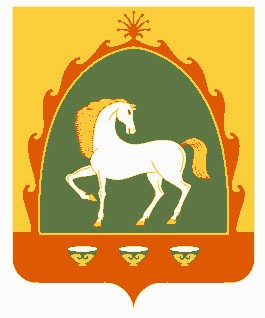 БАЙМАҠ РАЙОНЫ МУНИЦИПАЛЬ        РАЙОНЫНЫҢСЕМЕНОВКА АУЫЛ СОВЕТЫАУЫЛ  БИЛӘМӘҺЕ ХАКИМИӘТЕ453631,  Баймаҡ районы,Семеновкаауылы,  С.Юлаевурамы,  25Тел. 8(34751) 4-21-14РЕСПУБЛИКА БАШКОРТОСТАНАДМИНИСТРАЦИЯ СЕЛЬСКОГО ПОСЕЛЕНИЯСЕМЕНОВСКИЙ СЕЛЬСОВЕТ         МУНИЦИПАЛЬНОГО РАЙОНА         БАЙМАКСКИЙ РАЙОН      453631,  Баймакский  район,            село Семеновское, ул. С.Юлаева, 25Тел. 8(34751) 4-21-14N муниципальной услугиНаименование муниципальной услугиИдентификационный признак муниципальной услугиНаименование и реквизиты нормативного правового акта, устанавливающего предоставление муниципальной услуги, утверждающего административный регламент и (или) стандарт качества предоставления муниципальной услуги (при наличии утвержденных нормативных правовых актов)Показатели, характеризующие объем муниципальной услуги(в соответствующих единицах измерения)Показатели, характеризующие объем муниципальной услуги(в соответствующих единицах измерения)Наименование исполнительного органа,организации, которые предоставляют муниципальную услугу Результат предоставления муниципальной услуги (для получателя)Категория получателей муниципальной услугиКатегория платности муниципальной услуги(для получателя)1234556789Земельные и имущественные отношенияЗемельные и имущественные отношенияЗемельные и имущественные отношенияЗемельные и имущественные отношенияЗемельные и имущественные отношенияЗемельные и имущественные отношенияЗемельные и имущественные отношенияЗемельные и имущественные отношенияЗемельные и имущественные отношенияЗемельные и имущественные отношенияЗемельные и имущественные отношения1Присвоение и аннулирование адресов объекту адресацииуслугаПостановление Администрации №43/2 от 29.04.2019Количество присвоенных и аннулированных адресовКоличество присвоенных и аннулированных адресовАдминистрация сельского поселения Семеновский сельсовет муниципального района Баймакский район Республики Башкортостан  Постановление администрацииФизические и юридические лицабесплатно2Предоставление сведений из реестра муниципального имущества муниципального образования  услугаПостановление Администрации № 85 от 26.11.2019Количество выписокКоличество выписокАдминистрация сельского поселения Семеновский сельсовет муниципального района Баймакский район Республики Башкортостан Выписка из реестраФизические и юридические лицабесплатно3Реализация преимущественного права субъектов малого и среднего предпринимательства при отчуждении недвижимого имущества, находящегося в муниципальной собственности муниципального образованияуслугаПостановление Администрации № 84 от 26.11.2019Количество договоров купли-продажиКоличество договоров купли-продажиАдминистрация сельского поселения Семеновский сельсовет муниципального района Баймакский район Республики Башкортостан Договор купли-продажи имущества, отказ в продаже муниципального имуществаФизические и юридические лицабесплатно4Предоставление муниципального имущества в аренду, безвозмездное пользование, доверительное управлениеуслугаПостановление Администрации №86 от 26.11.2019Количество  договоров аренды, безвозмездного пользования, доверительного управленияКоличество  договоров аренды, безвозмездного пользования, доверительного управленияАдминистрация сельского поселения Семеновский сельсовет муниципального района Баймакский район Республики БашкортостанДоговор аренды, безвозмездного пользования, доверительного управления, уведомление об отказе в заключении договора аренды, безвозмездного пользования, доверительного управленияФизические и юридические лицабесплатноЖилищный фонд, обеспечение граждан жилыми помещениямиЖилищный фонд, обеспечение граждан жилыми помещениямиЖилищный фонд, обеспечение граждан жилыми помещениямиЖилищный фонд, обеспечение граждан жилыми помещениямиЖилищный фонд, обеспечение граждан жилыми помещениямиЖилищный фонд, обеспечение граждан жилыми помещениямиЖилищный фонд, обеспечение граждан жилыми помещениямиЖилищный фонд, обеспечение граждан жилыми помещениямиЖилищный фонд, обеспечение граждан жилыми помещениямиЖилищный фонд, обеспечение граждан жилыми помещениямиЖилищный фонд, обеспечение граждан жилыми помещениями1Передачажилых помещений муниципального жилищного фонда в собственность граждан в порядке приватизацииуслугаПостановление Администрации №18 от  15.04.2020Количество договоров о передаче жилых помещенийКоличество договоров о передаче жилых помещенийАдминистрация сельского поселения Семеновский сельсовет муниципального района Баймакский район Республики БашкортостанДоговор о передаче жилого помещения, уведомление об отказе в приватизацииФизические   лицабесплатно2Признание в установленном порядке помещения жилым помещением, жилого помещения непригодным для проживания, многоквартирного дома аварийным и подлежащим сносу или реконструкцииуслугаПостановление Администрации № 20 от 15.04.2020Количество  заключений межведомственной комиссииКоличество  заключений межведомственной комиссииАдминистрация сельского поселения Семеновский сельсовет муниципального района Баймакский район Республики Башкортостан   Постановление администрацииФизические и юридические лицабесплатно4Выдача решения о переводе или об отказе в переводе жилого помещения в нежилое или нежилого помещения в жилое помещениеуслугаПостановление Администрации № 22 от 15.04.2020Количество выданных разрешенийКоличество выданных разрешенийАдминистрация сельского поселения Семеновский сельсовет муниципального района Баймакский район Республики Башкортостан решение о переводе или об отказе в переводе жилого помещения в нежилое или нежилого помещения в жилое помещениеФизические и юридические лицабесплатно5Признание садового дома жилым домом и жилого дома – садовым домомуслугаПостановление Администрации № 87 от 26.11.2019Количество выданных разрешенийКоличество выданных разрешенийАдминистрация сельского поселения Семеновский сельсовет муниципального района Баймакский район Республики Башкортостан решение о признании садового дома жилым домом;решение об отказе в признании садового дома жилым домом;решение о признании жилого дома садовым домом;решение об отказе в признании жилого дома садовым домом.Физические и юридические лицабесплатно6Признание граждан малоимущими в целях постановки их на учет в качестве нуждающихся в жилых помещенияхуслугаПостановление Администрации № 23 от 15.04.2020Количество рассмотренных заявленийКоличество рассмотренных заявленийАдминистрация сельского поселения Семеновский сельсовет муниципального района Баймакский район Республики Башкортостанрешение о признании гражданина малоимущим в целях постановки на учет в качестве нуждающегося в жилом помещение. Мотивированный отказФизические лицабесплатно7Принятие на учет граждан в качестве нуждающихся в жилых помещенияхуслугаПостановление Администрации № 63 от 01.07.2019Количество рассмотренных заявленийКоличество рассмотренных заявленийАдминистрация сельского поселения Семеновский сельсовет муниципального района Баймакский район Республики Башкортостан Принятие на учет граждан в качестве нуждающихся в жилых помещениях, мотивированный отказФизические лицабесплатно8Предоставление в установленном порядке жилых помещений муниципального жилищного фонда по договорам социального наймауслугаПостановление администрации № 22 от15.04.2020Количество предоставленных жилых помещенийКоличество предоставленных жилых помещенийАдминистрация сельского поселения Семеновский сельсовет муниципального района Баймакский район Республики Башкортостанрешение о предоставлении жилых помещений по договору социального найма, договор социального найма;мотивированный отказ в предоставлении жилого помещения по договору социального найма.Физические   лицабесплатноПрочие услугиПрочие услугиПрочие услугиПрочие услугиПрочие услугиПрочие услугиПрочие услугиПрочие услугиПрочие услугиПрочие услуги1Предоставление разрешения на осуществление  земляных работ услугаПостановление Администрации № 19 оть15.04.2020Постановление Администрации № 19 оть15.04.2020Количество выданных разрешенийАдминистрация сельского поселения Семеновский сельсовет муниципального района Баймакский район Республики Башкортостан  Разрешение на осуществление земляных работФизические и юридические лицабесплатно2Выдача специального разрешения на движение по автомобильным дорогам транспортных средств, осуществляющих перевозки тяжеловесных и (или) крупногабаритных грузов по маршрутам, проходящим полностью или частично по дорогам местного значения в границах муниципального образованияуслугаПостановление Администрации № 89 от 26.11.2019Постановление Администрации № 89 от 26.11.2019Количество выданных разрешенийАдминистрация сельского поселения Семеновский сельсовет муниципального района Баймакский район Республики Башкортостан специальное разрешение или мотивированный отказФизические и юридические лицаРазмер государственной пошлины установлен подпунктом 111 пункта 1 статьи 333.33 Налогового кодекса Российской Федерации.3Предоставление порубочного билета и (или) разрешения на пересадку деревьев и кустарниковуслугаПостановление Администрации № 51 от 17.05.2019Постановление Администрации № 51 от 17.05.2019Количество выданных билетов и разрешенийАдминистрация сельского поселения Семеновский сельсовет муниципального района Баймакский район Республики БашкортостанПорубочный билет, разрешение на пересадку деревьев и кустарников, мотивированный отказФизические и юридические лицабесплатно4ОБ УТВЕРЖДЕНИИ ПОРЯДКА ПРИНЯТИЯ РЕШЕНИЙ ОБ УСЛОВИЯХ ПРИВАТИЗАЦИИ МУНИЦИПАЛЬНОГО ИМУЩЕСТВА СЕЛЬСКОГО ПОСЛЕНИЯ СЕМЕНОВСКИЙ СЕЛЬСОВЕТ МУНИЦИПАЛЬНОГО РАЙОНА БАЙМАКСКИЙ РАЙОН РЕСПУБЛИКИ БАШКОРТОСТАНуслугаПостановление Администрации №26 от 1.07.2 Постановление Администрации №4 от 10.02.2023г 022 г.Постановление Администрации №26 от 1.07.2 Постановление Администрации №4 от 10.02.2023г 022 г.Приватизация муниципального имуществаАдминистрация сельского поселения Семеновский  сельсовет муниципального района Баймакский район Республики Башкортостан5О принятии движимого муниципального  имущества в собственность сельского  поселения Семеновский  сельсовет муниципального района Баймакский район Республики БашкортостануслугаПостановление Администрации №44 от 16.11.2022 гПостановление Администрации №44 от 16.11.2022 гО принятии движимого муниципального  имущества в собственностьАдминистрация сельского поселения Семеновский  сельсовет муниципального района Баймакский район Республики Башкортостан6Об утверждении административного регламента по предоставлению муниципальной услуги «Дача письменных разъяснений налогоплательщикам по вопросам применения муниципальных нормативных правовых актов сельского поселения Семеновский  сельсовет муниципального района Баймакский район Республики Башкортостан о местных налогах и сборах»Постановление Администрации № 44 от 16.11.2022г.Постановление Администрации № 44 от 16.11.2022г.Дача письменных разъяснений налогоплательщикам по вопросам применения муниципальных нормативных правовых актовАдминистрация сельского поселения Семеновский  сельсовет муниципального района Баймакский район Республики Башкортостан